.Note:Bridge 1: Wall 4 + 8 after 24 Counts 12:00Bridge 2: Wall 6 after 24 Counts 06:00Dance Starts after 16 Counts to start with Vocals[1-8] 2 x RF Kick Ball Change, RF Rock FW Recover, ½ Shuffle turn right[9-16] 2x LF Kick Ball Change, LF Rock FW Recover, ½ Shuffle turn left[17-24] ¼Turn left, Grapevine right, Tap, left together, left Chassé*Bridge 1 Wall 4 & 8 / Bridge 2 Wall 6[25-32] RF Rock back Recover, RF ½ Step Turn, ½ Turn Step RF back, LF Coaster Step, R, L Walk*Bridge 1 Wall 4 + 8 after 24 Counts 12:00*Bridge 2 Wall 6 after 24 Counts 06:00Ursula Traffelet – ursula.traffelet@gmx.ch – www.countrydance.chLast Update: 26 Apr 2023Jukebox with a Country Song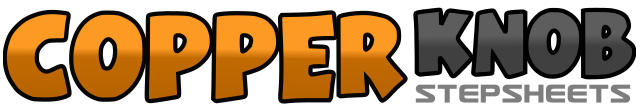 .......Count:32Wall:4Level:Improver.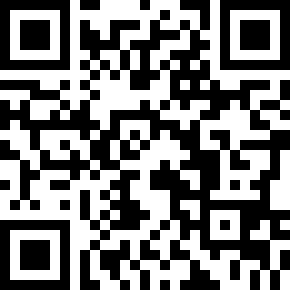 Choreographer:Ursula Traffelet (CH) - October 2019Ursula Traffelet (CH) - October 2019Ursula Traffelet (CH) - October 2019Ursula Traffelet (CH) - October 2019Ursula Traffelet (CH) - October 2019.Music:A Jukebox With a Country Song - Doug Stone : (Album: I Thought is was you)A Jukebox With a Country Song - Doug Stone : (Album: I Thought is was you)A Jukebox With a Country Song - Doug Stone : (Album: I Thought is was you)A Jukebox With a Country Song - Doug Stone : (Album: I Thought is was you)A Jukebox With a Country Song - Doug Stone : (Album: I Thought is was you)........1 & 2Kick RF Forward, Step RF Ball together, Change Weight on LF3 & 4Kick RF Forward, Step RF Ball together, Change Weight on LF5,6RF Step Forward, Recover to LF7 & 8½ Turn Right, RF Step FW, LF together, RF Step FW1 & 2Kick LF Forward, step LF Ball together, Change Weight on RF3 & 4Kick LF Forward, step LF Ball together, Change Weight on RF5,6LF Step Forward, Recover to RF7 & 8½ Turn Left, LF Step FW, RF together, LF Step FW1,2,3,4¼ Turn left, Step RF to side, cross left behind, step RF to side, Tap LF next RF5,6Step LF to side, RF next LF7 & 8Step LF to side, RF together, Step LF to side1,2RF Step Back, Recover to LF,3&4RF Step Forward, ½ left Turn Weight on LF, ½ left Turn RF Step Back5&6LF Step Back, RF next to RF, LF Step Forward7,8RF Step Forward, LF Step Forward1,2,3,4RF Step Back, Recover to LF, RF Step FW, Recover to LF1,2RF Step Back, Recover to LF,3&4RF Step Forward, ½ left Turn Weight on LF, ½ left Turn RF Step Back5,6LF Step Back, Recover to RF,7&8LF Step Forward, ½ right Turn Weight on RF, ½ right Turn LF Step Back